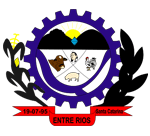 Estado de Santa CatarinaPREFEITURA MUNICIPAL DE ENTRE RIOSPortaria Nº309 de 17 de março de 2023	“REVOGA NA ÍNTEGRA A PORTARIA Nº491/2022 QUE DESIGNAVA FUNÇÃO GRATIFICADA PARA A SERVIDORA LORECI FERREIRA DA CRUZ, E DA OUTRAS PROVIDENCIAS”JOÃO MARIA ROQUE, Prefeito Municipal de Entre Rios, Estado de Santa Catarina, no uso de suas atribuições legais e em conformidade com a legislação vigente faz saber: Resolve: Art. 1º Fica revogada na íntegra a Portaria nº491/2022 que designava Função Gratificada para a servidora Loreci Ferreira da Cruz.Art. 2º. Esta portaria entrará em vigor na data de sua publicação.  Entre Rios/SC, 17 de março de 2023.  JOÃO MARIA ROQEPrefeito Municipal